关于2023年3月全国大学外语等级考试（加考）考试成绩查询有关安排的通知各学院学生：2023年3月全国大学外语等级考试（加考）成绩查询服务将于2023年4月25日开通，查询方法如下：　　1.中国教育考试网　　网址: http://cet.neea.edu.cn/cet　　2.中国教育考试网微信小程序　　使用微信APP扫描下方小程序码或搜索“中国教育考试网”小程序。　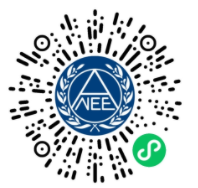 　3.中国教育考试网百度小程序　　使用百度APP扫描下方小程序码或搜索“中国教育考试网”小程序。　　　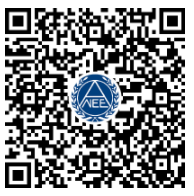 